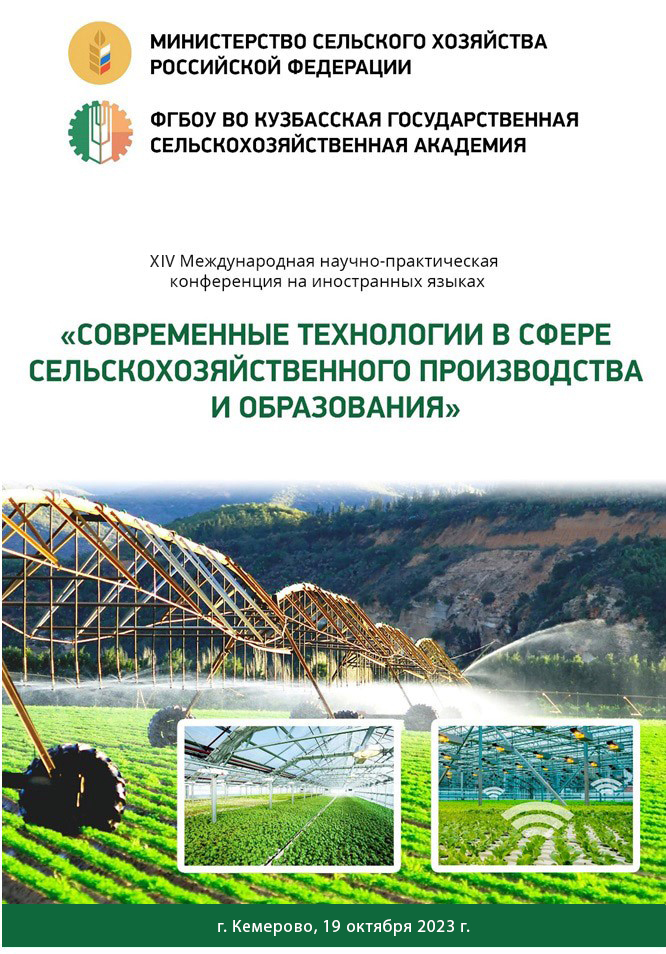 Федеральное государственное бюджетное образовательное учреждение высшего образования «Кузбасская государственная сельскохозяйственная академия»ПРОГРАММАXIV Международной научно-практической конференции на иностранных языках«СОВРЕМЕННЫЕ ТЕХНОЛОГИИ В СФЕРЕ СЕЛЬСКОХОЗЯЙСТВЕННОГО ПРОИЗВОДСТВА И ОБРАЗОВАНИЯ»Кемерово, 2023 г.19 октября 2023гВремяМероприятие(19 октября)Мероприятие(19 октября)Торжественное открытие конференцииПриветственное слово проректора по научно-инновационной работе и цифровой трансформации О. Б. Константиновой Приветственное слово доцента кафедры педагогических технологий Т.А. МирошинойТоржественное открытие конференцииПриветственное слово проректора по научно-инновационной работе и цифровой трансформации О. Б. Константиновой Приветственное слово доцента кафедры педагогических технологий Т.А. Мирошиной12:00–12:10Торжественное открытие конференцииПриветственное слово проректора по научно-инновационной работе и цифровой трансформации О. Б. Константиновой Приветственное слово доцента кафедры педагогических технологий Т.А. МирошинойТоржественное открытие конференцииПриветственное слово проректора по научно-инновационной работе и цифровой трансформации О. Б. Константиновой Приветственное слово доцента кафедры педагогических технологий Т.А. Мирошиной12:10-15:00Выступление с докладами на английском и немецком языкахВыступление с докладами на английском и немецком языкахРадченко С. А., профессор, д-р тех. наук, Тульский государственный педагогический университет им. Л. Н. Толстого, академик Международной академии лидерства в бизнесе и администрацииЛУЧШИЙ СПОСОБ БЫСТРО И ПРОСТО УЛУЧШАТЬ ОБУЧЕНИЕ И ДОХОДЫ ВУЗОВ И ВЕДУЩИХ КАДРОВ, ИСПОЛЬЗУЯ ДОГОВОРЫ О МЕЖРЕГИОНАЛЬНОМ И МЕЖДУНАРОДНОМ СОТРУДНИЧЕСТВЕРадченко С. А., профессор, д-р тех. наук, Тульский государственный педагогический университет им. Л. Н. Толстого, академик Международной академии лидерства в бизнесе и администрацииЛУЧШИЙ СПОСОБ БЫСТРО И ПРОСТО УЛУЧШАТЬ ОБУЧЕНИЕ И ДОХОДЫ ВУЗОВ И ВЕДУЩИХ КАДРОВ, ИСПОЛЬЗУЯ ДОГОВОРЫ О МЕЖРЕГИОНАЛЬНОМ И МЕЖДУНАРОДНОМ СОТРУДНИЧЕСТВЕРадченко С. А., профессор, д-р тех. наук, Тульский государственный педагогический университет им. Л. Н. Толстого, академик Международной академии лидерства в бизнесе и администрацииЛУЧШИЙ СПОСОБ БЫСТРО И ПРОСТО УЛУЧШАТЬ ОБУЧЕНИЕ И ДОХОДЫ ВУЗОВ И ВЕДУЩИХ КАДРОВ, ИСПОЛЬЗУЯ ДОГОВОРЫ О МЕЖРЕГИОНАЛЬНОМ И МЕЖДУНАРОДНОМ СОТРУДНИЧЕСТВЕLawrence Yulia, кандидат технических наук, ВеликобританияРОЛЬ ГЕНОМИКИ В НАУКЕ О ПИТАНИИLawrence Yulia, кандидат технических наук, ВеликобританияРОЛЬ ГЕНОМИКИ В НАУКЕ О ПИТАНИИLawrence Yulia, кандидат технических наук, ВеликобританияРОЛЬ ГЕНОМИКИ В НАУКЕ О ПИТАНИИФедянина Л.И., к. филол. н., доцент, Кемеровский государственный университет ЕВРО: ИСТОРИКО-ЛИНГВИСТИЧЕСКИЙ АСПЕКТФедянина Л.И., к. филол. н., доцент, Кемеровский государственный университет ЕВРО: ИСТОРИКО-ЛИНГВИСТИЧЕСКИЙ АСПЕКТФедянина Л.И., к. филол. н., доцент, Кемеровский государственный университет ЕВРО: ИСТОРИКО-ЛИНГВИСТИЧЕСКИЙ АСПЕКТНикишова А. В., к. филол. н., доцент, Козловская Н.А., ст. преподаватель, Белорусский государственный технологический университетК ВОПРОСУ ФУНКЦИОНИРОВАНИЯ ТЕРМИНОЛОГИЧЕСКИХ ЕДИНИЦ В ПОДЪЯЗЫКЕ ЛЕСОТЕХНИЧЕСКОЙ СФЕРЫ ДЕЯТЕЛЬНОСТИНикишова А. В., к. филол. н., доцент, Козловская Н.А., ст. преподаватель, Белорусский государственный технологический университетК ВОПРОСУ ФУНКЦИОНИРОВАНИЯ ТЕРМИНОЛОГИЧЕСКИХ ЕДИНИЦ В ПОДЪЯЗЫКЕ ЛЕСОТЕХНИЧЕСКОЙ СФЕРЫ ДЕЯТЕЛЬНОСТИНикишова А. В., к. филол. н., доцент, Козловская Н.А., ст. преподаватель, Белорусский государственный технологический университетК ВОПРОСУ ФУНКЦИОНИРОВАНИЯ ТЕРМИНОЛОГИЧЕСКИХ ЕДИНИЦ В ПОДЪЯЗЫКЕ ЛЕСОТЕХНИЧЕСКОЙ СФЕРЫ ДЕЯТЕЛЬНОСТИСысова Н. В., ст. преподаватель, Белорусский государственный аграрный технический университетРАЗВИТИЕ КРИТИЧЕСКОГО МЫШЛЕНИЯ СТУДЕНТОВ АГРОТЕХНИЧЕСКИХ СПЕЦИАЛЬНОСТЕЙСысова Н. В., ст. преподаватель, Белорусский государственный аграрный технический университетРАЗВИТИЕ КРИТИЧЕСКОГО МЫШЛЕНИЯ СТУДЕНТОВ АГРОТЕХНИЧЕСКИХ СПЕЦИАЛЬНОСТЕЙСысова Н. В., ст. преподаватель, Белорусский государственный аграрный технический университетРАЗВИТИЕ КРИТИЧЕСКОГО МЫШЛЕНИЯ СТУДЕНТОВ АГРОТЕХНИЧЕСКИХ СПЕЦИАЛЬНОСТЕЙШалимова Д.В., к.пед.н., доцент, Кемеровский государственный университет CLIL ПОДХОД В ОБУЧЕНИИ ИНОСТРАННОМУ ЯЗЫКУ СТУДЕНТОВ ЕСТЕСТВЕННО-НАУЧНОГО ПРОФИЛЯ Шалимова Д.В., к.пед.н., доцент, Кемеровский государственный университет CLIL ПОДХОД В ОБУЧЕНИИ ИНОСТРАННОМУ ЯЗЫКУ СТУДЕНТОВ ЕСТЕСТВЕННО-НАУЧНОГО ПРОФИЛЯ Шалимова Д.В., к.пед.н., доцент, Кемеровский государственный университет CLIL ПОДХОД В ОБУЧЕНИИ ИНОСТРАННОМУ ЯЗЫКУ СТУДЕНТОВ ЕСТЕСТВЕННО-НАУЧНОГО ПРОФИЛЯ Рыло Т.В., старший преподаватель,Белорусский государственный аграрный технический университетТЕХНОЛОГИЯ РАЗНОУРОВНЕВОГО ОБУЧЕНИЯ ИНОСТРАННЫМ ЯЗЫКАМ В СЕЛЬСКОХОЗЯЙСТВЕННОМ УНИВЕРСИТЕТЕРыло Т.В., старший преподаватель,Белорусский государственный аграрный технический университетТЕХНОЛОГИЯ РАЗНОУРОВНЕВОГО ОБУЧЕНИЯ ИНОСТРАННЫМ ЯЗЫКАМ В СЕЛЬСКОХОЗЯЙСТВЕННОМ УНИВЕРСИТЕТЕРыло Т.В., старший преподаватель,Белорусский государственный аграрный технический университетТЕХНОЛОГИЯ РАЗНОУРОВНЕВОГО ОБУЧЕНИЯ ИНОСТРАННЫМ ЯЗЫКАМ В СЕЛЬСКОХОЗЯЙСТВЕННОМ УНИВЕРСИТЕТЕБахмутская Ю.А., старший преподаватель, Алтайский государственный агарный университетВОСПИТАТЕЛЬНЫЙ ПОТЕНЦИАЛ ПРИ ОБУЧЕНИИ ИНОСТРАННОМУ ЯЗЫКУ В НЕЯЗЫКОВОМ ВУЗЕ (НА ПРИМЕРЕ АЛТАЙСКОГО ГАУ)Бахмутская Ю.А., старший преподаватель, Алтайский государственный агарный университетВОСПИТАТЕЛЬНЫЙ ПОТЕНЦИАЛ ПРИ ОБУЧЕНИИ ИНОСТРАННОМУ ЯЗЫКУ В НЕЯЗЫКОВОМ ВУЗЕ (НА ПРИМЕРЕ АЛТАЙСКОГО ГАУ)Бахмутская Ю.А., старший преподаватель, Алтайский государственный агарный университетВОСПИТАТЕЛЬНЫЙ ПОТЕНЦИАЛ ПРИ ОБУЧЕНИИ ИНОСТРАННОМУ ЯЗЫКУ В НЕЯЗЫКОВОМ ВУЗЕ (НА ПРИМЕРЕ АЛТАЙСКОГО ГАУ)Тимофеева Е.В., к. пед. н., доцент,Алтайский государственный аграрный университетВОСПИТАТЕЛЬНЫЕ ВОЗМОЖНОСТИ  ИНОСТРАННОГО ЯЗЫКА КАК ОБРАЗОВАТЕЛЬНОЙ ДИСЦИПЛИНЫ Тимофеева Е.В., к. пед. н., доцент,Алтайский государственный аграрный университетВОСПИТАТЕЛЬНЫЕ ВОЗМОЖНОСТИ  ИНОСТРАННОГО ЯЗЫКА КАК ОБРАЗОВАТЕЛЬНОЙ ДИСЦИПЛИНЫ Тимофеева Е.В., к. пед. н., доцент,Алтайский государственный аграрный университетВОСПИТАТЕЛЬНЫЕ ВОЗМОЖНОСТИ  ИНОСТРАННОГО ЯЗЫКА КАК ОБРАЗОВАТЕЛЬНОЙ ДИСЦИПЛИНЫ Косачева Т.А., к. пед. н., доцент,Алтайский государственный аграрный университетСОВЕРШЕНСТВОВАНИЕ ОБРАЗОВАТЕЛЬНЫХ ТЕХНОЛОГИЙ ПРЕПОДАВАНИЯ ИНОСТРАННОГО ЯЗЫКА В АГРАРНОМ ВУЗЕКосачева Т.А., к. пед. н., доцент,Алтайский государственный аграрный университетСОВЕРШЕНСТВОВАНИЕ ОБРАЗОВАТЕЛЬНЫХ ТЕХНОЛОГИЙ ПРЕПОДАВАНИЯ ИНОСТРАННОГО ЯЗЫКА В АГРАРНОМ ВУЗЕКосачева Т.А., к. пед. н., доцент,Алтайский государственный аграрный университетСОВЕРШЕНСТВОВАНИЕ ОБРАЗОВАТЕЛЬНЫХ ТЕХНОЛОГИЙ ПРЕПОДАВАНИЯ ИНОСТРАННОГО ЯЗЫКА В АГРАРНОМ ВУЗЕМирошина Т. А., к. пед. н., доцент,Кузбасская государственная сельскохозяйственная академияРАЗВИТИЕ КОММУНИКАТИВНОЙ КОМПЕТЕНЦИИ СТУДЕНТОВ НЕЯЗЫКОВОГО ВУЗА НА ЗАНЯТИЯХ ПО ИНОСТРАННОМУ ЯЗЫКУМирошина Т. А., к. пед. н., доцент,Кузбасская государственная сельскохозяйственная академияРАЗВИТИЕ КОММУНИКАТИВНОЙ КОМПЕТЕНЦИИ СТУДЕНТОВ НЕЯЗЫКОВОГО ВУЗА НА ЗАНЯТИЯХ ПО ИНОСТРАННОМУ ЯЗЫКУМирошина Т. А., к. пед. н., доцент,Кузбасская государственная сельскохозяйственная академияРАЗВИТИЕ КОММУНИКАТИВНОЙ КОМПЕТЕНЦИИ СТУДЕНТОВ НЕЯЗЫКОВОГО ВУЗА НА ЗАНЯТИЯХ ПО ИНОСТРАННОМУ ЯЗЫКУКрюкова О.А., старший преподаватель,Алтайский государственный аграрный университетФОРМИРОВАНИЕ УНИВЕРСАЛЬНОЙ КОМПЕТЕНЦИИ №5 ПРИ ПОМОЩИ ДИСЦИПЛИНЫ «ИНОСТРАННЫЙ ЯЗЫК»Крюкова О.А., старший преподаватель,Алтайский государственный аграрный университетФОРМИРОВАНИЕ УНИВЕРСАЛЬНОЙ КОМПЕТЕНЦИИ №5 ПРИ ПОМОЩИ ДИСЦИПЛИНЫ «ИНОСТРАННЫЙ ЯЗЫК»Крюкова О.А., старший преподаватель,Алтайский государственный аграрный университетФОРМИРОВАНИЕ УНИВЕРСАЛЬНОЙ КОМПЕТЕНЦИИ №5 ПРИ ПОМОЩИ ДИСЦИПЛИНЫ «ИНОСТРАННЫЙ ЯЗЫК»Дерябина Н.В., к.пед.н., доцент, Кемеровский государственный университетРОЛЬ КУРАТОРА ВО ВЗАИМОДЕЙСТВИИ СО СТУДЕНТАМИ ВЫСШИХ УЧЕБНЫХ ЗАВЕДЕНИЙДерябина Н.В., к.пед.н., доцент, Кемеровский государственный университетРОЛЬ КУРАТОРА ВО ВЗАИМОДЕЙСТВИИ СО СТУДЕНТАМИ ВЫСШИХ УЧЕБНЫХ ЗАВЕДЕНИЙДерябина Н.В., к.пед.н., доцент, Кемеровский государственный университетРОЛЬ КУРАТОРА ВО ВЗАИМОДЕЙСТВИИ СО СТУДЕНТАМИ ВЫСШИХ УЧЕБНЫХ ЗАВЕДЕНИЙЛебедева О. Е., старший преподаватель,Алтайский государственный аграрный университетФОРМИРОВАНИЕ ЭКОЛОГИЧЕСКОГО СОЗНАНИЯ СТУДЕНТОВ ЦЕНТРА СПОЛебедева О. Е., старший преподаватель,Алтайский государственный аграрный университетФОРМИРОВАНИЕ ЭКОЛОГИЧЕСКОГО СОЗНАНИЯ СТУДЕНТОВ ЦЕНТРА СПОЛебедева О. Е., старший преподаватель,Алтайский государственный аграрный университетФОРМИРОВАНИЕ ЭКОЛОГИЧЕСКОГО СОЗНАНИЯ СТУДЕНТОВ ЦЕНТРА СПОСеверина В. Ф., к. пед. н., доцент,Алтайский государственный аграрный университет ИСПОЛЬЗОВАНИЕ КОММУНИКАТИВНЫХ СИТУАЦИЙ ПРОФЕССИОНАЛЬНОЙ НАПРАВЛЕННОСТИ ПРИ ОБУЧЕНИИ ИНОСТРАННОМУ ЯЗЫКУ В АГРАРНОМ ВУЗЕСеверина В. Ф., к. пед. н., доцент,Алтайский государственный аграрный университет ИСПОЛЬЗОВАНИЕ КОММУНИКАТИВНЫХ СИТУАЦИЙ ПРОФЕССИОНАЛЬНОЙ НАПРАВЛЕННОСТИ ПРИ ОБУЧЕНИИ ИНОСТРАННОМУ ЯЗЫКУ В АГРАРНОМ ВУЗЕСеверина В. Ф., к. пед. н., доцент,Алтайский государственный аграрный университет ИСПОЛЬЗОВАНИЕ КОММУНИКАТИВНЫХ СИТУАЦИЙ ПРОФЕССИОНАЛЬНОЙ НАПРАВЛЕННОСТИ ПРИ ОБУЧЕНИИ ИНОСТРАННОМУ ЯЗЫКУ В АГРАРНОМ ВУЗЕ9:00-11:309:00-11:3019 октября9:00-11:309:00-11:30Молодежная секцияВыступление с докладами на английском и немецком языкахПодведение итогов работы секции (ауд. 1324)Шмидт Александр, аспирант,Кузбасская государственная сельскохозяйственная академияПРИМЕНЕНИЕ БИОЛОГИЧЕСКИ АКТИВНЫХ ВЕЩЕСТВ В ПТИЦЕВОДСТВЕШмидт Александр, аспирант,Кузбасская государственная сельскохозяйственная академияПРИМЕНЕНИЕ БИОЛОГИЧЕСКИ АКТИВНЫХ ВЕЩЕСТВ В ПТИЦЕВОДСТВЕШмидт Александр, аспирант,Кузбасская государственная сельскохозяйственная академияПРИМЕНЕНИЕ БИОЛОГИЧЕСКИ АКТИВНЫХ ВЕЩЕСТВ В ПТИЦЕВОДСТВЕКлиманов Руслан, аспирант, Кузбасская государственная сельскохозяйственная академияКЛЮЧЕВЫЕ АСПЕКТЫ И ВЛИЯНИЕ ВИТАМИНОВ ГРУППЫ В НА РЕПРОДУКТИВНУЮ ФУНКЦИЮ КОРОВКлиманов Руслан, аспирант, Кузбасская государственная сельскохозяйственная академияКЛЮЧЕВЫЕ АСПЕКТЫ И ВЛИЯНИЕ ВИТАМИНОВ ГРУППЫ В НА РЕПРОДУКТИВНУЮ ФУНКЦИЮ КОРОВКлиманов Руслан, аспирант, Кузбасская государственная сельскохозяйственная академияКЛЮЧЕВЫЕ АСПЕКТЫ И ВЛИЯНИЕ ВИТАМИНОВ ГРУППЫ В НА РЕПРОДУКТИВНУЮ ФУНКЦИЮ КОРОВКонстантинова Е., студентка, Кузбасская государственная сельскохозяйственная академияПИХТОВАЯ МУКА КАК ИСТОЧНИК БИОЛОГИЧЕСКИ АКТИВНЫХ ВЕЩЕСТВ В ПИТАНИИ ЖИВОТНЫХКонстантинова Е., студентка, Кузбасская государственная сельскохозяйственная академияПИХТОВАЯ МУКА КАК ИСТОЧНИК БИОЛОГИЧЕСКИ АКТИВНЫХ ВЕЩЕСТВ В ПИТАНИИ ЖИВОТНЫХКонстантинова Е., студентка, Кузбасская государственная сельскохозяйственная академияПИХТОВАЯ МУКА КАК ИСТОЧНИК БИОЛОГИЧЕСКИ АКТИВНЫХ ВЕЩЕСТВ В ПИТАНИИ ЖИВОТНЫХСемечкова Анна, аспирант,Кузбасская государственная сельскохозяйственная академияТЕПЛОВОЙ СТРЕСС И ЕГО ПОСЛЕДСТВИЯ ПРИ СИНХРОНИЗАЦИИ КОРОВ РЕЦИПИЕНТОВСемечкова Анна, аспирант,Кузбасская государственная сельскохозяйственная академияТЕПЛОВОЙ СТРЕСС И ЕГО ПОСЛЕДСТВИЯ ПРИ СИНХРОНИЗАЦИИ КОРОВ РЕЦИПИЕНТОВСемечкова Анна, аспирант,Кузбасская государственная сельскохозяйственная академияТЕПЛОВОЙ СТРЕСС И ЕГО ПОСЛЕДСТВИЯ ПРИ СИНХРОНИЗАЦИИ КОРОВ РЕЦИПИЕНТОВКасьянов Роман, аспирант,Кузбасская государственная сельскохозяйственная академияМЕТОДЫ ОТБОРА ПРОБ ЖИДКОСТИ ЯЙЦЕВОДА И МАТОЧНОЙ ЖИДКОСТИ У КРУПНОГО РОГАТОГО СКОТАКасьянов Роман, аспирант,Кузбасская государственная сельскохозяйственная академияМЕТОДЫ ОТБОРА ПРОБ ЖИДКОСТИ ЯЙЦЕВОДА И МАТОЧНОЙ ЖИДКОСТИ У КРУПНОГО РОГАТОГО СКОТАКасьянов Роман, аспирант,Кузбасская государственная сельскохозяйственная академияМЕТОДЫ ОТБОРА ПРОБ ЖИДКОСТИ ЯЙЦЕВОДА И МАТОЧНОЙ ЖИДКОСТИ У КРУПНОГО РОГАТОГО СКОТАДюкова Ирина, аспирант,Кузбасская государственная сельскохозяйственная академияВИТАМИН D В ПРОФИЛАКТИКЕ ЗАБОЛЕВАНИЙ КОРОВДюкова Ирина, аспирант,Кузбасская государственная сельскохозяйственная академияВИТАМИН D В ПРОФИЛАКТИКЕ ЗАБОЛЕВАНИЙ КОРОВДюкова Ирина, аспирант,Кузбасская государственная сельскохозяйственная академияВИТАМИН D В ПРОФИЛАКТИКЕ ЗАБОЛЕВАНИЙ КОРОВГорелов Иван, Тополов Дмитрий,  магистранты,Кемеровский государственный университетАНАЛИЗ РОССИЙСКОГО РЫНКА ДЕСЕРТНЫХ ОРЕХОВЫХ ПАСТГорелов Иван, Тополов Дмитрий,  магистранты,Кемеровский государственный университетАНАЛИЗ РОССИЙСКОГО РЫНКА ДЕСЕРТНЫХ ОРЕХОВЫХ ПАСТГорелов Иван, Тополов Дмитрий,  магистранты,Кемеровский государственный университетАНАЛИЗ РОССИЙСКОГО РЫНКА ДЕСЕРТНЫХ ОРЕХОВЫХ ПАСТМирошин Егор, студент,Кузбасская государственная сельскохозяйственная академияСНЫТЬ ОБЫКНОВЕННАЯ – СОРНЯК ИЛИ ЛЕКАРСТВЕННОЕ РАСТЕНИЕ?Мирошин Егор, студент,Кузбасская государственная сельскохозяйственная академияСНЫТЬ ОБЫКНОВЕННАЯ – СОРНЯК ИЛИ ЛЕКАРСТВЕННОЕ РАСТЕНИЕ?Мирошин Егор, студент,Кузбасская государственная сельскохозяйственная академияСНЫТЬ ОБЫКНОВЕННАЯ – СОРНЯК ИЛИ ЛЕКАРСТВЕННОЕ РАСТЕНИЕ?Туманов Никита, студент, Новосибирский государственный технический университет СОЗДАНИЕ ВЕБ-САЙТА С ПОМОЩЬЮ WORDPRESSТуманов Никита, студент, Новосибирский государственный технический университет СОЗДАНИЕ ВЕБ-САЙТА С ПОМОЩЬЮ WORDPRESSТуманов Никита, студент, Новосибирский государственный технический университет СОЗДАНИЕ ВЕБ-САЙТА С ПОМОЩЬЮ WORDPRESSАмонатов Шерали, студент, Кемеровский государственный университетИСТОРИЯ, МЕТОДИКА И ОСОБЕННОСТИ РАЗВИТИЯ ИСКУССТВЕННЫХ ЯЗЫКОВ: ОТ НОВОГО ВРЕМЕНИ ДО СОВРЕМЕННОСТИАмонатов Шерали, студент, Кемеровский государственный университетИСТОРИЯ, МЕТОДИКА И ОСОБЕННОСТИ РАЗВИТИЯ ИСКУССТВЕННЫХ ЯЗЫКОВ: ОТ НОВОГО ВРЕМЕНИ ДО СОВРЕМЕННОСТИАмонатов Шерали, студент, Кемеровский государственный университетИСТОРИЯ, МЕТОДИКА И ОСОБЕННОСТИ РАЗВИТИЯ ИСКУССТВЕННЫХ ЯЗЫКОВ: ОТ НОВОГО ВРЕМЕНИ ДО СОВРЕМЕННОСТИАнкири Э., бакалавр, Университет Сфакса, ТунисСУЩНОСТЬ ИСКУССТВЕННОГО ИНТЕЛЛЕКТААнкири Э., бакалавр, Университет Сфакса, ТунисСУЩНОСТЬ ИСКУССТВЕННОГО ИНТЕЛЛЕКТААнкири Э., бакалавр, Университет Сфакса, ТунисСУЩНОСТЬ ИСКУССТВЕННОГО ИНТЕЛЛЕКТА